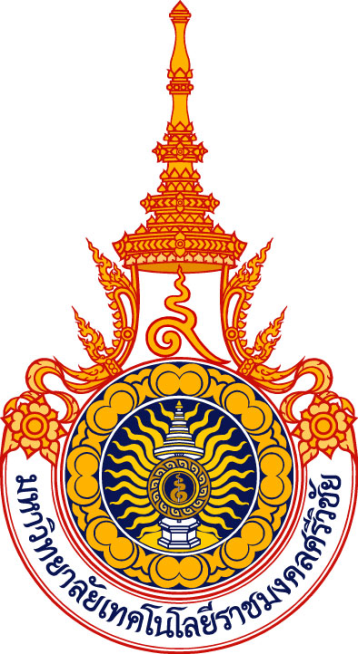 รายงานการประเมินตนเองระดับหลักสูตรประจำปีการศึกษา .........(1 สิงหาคม .......... ถึง 31 กรกฎาคม ............)หลักสูตร........................................................สาขาวิชา............................................คณะ...................................................................มหาวิทยาลัยเทคโนโลยีราชมงคลศรีวิชัย(หน่วยงานสามารถออกแบบหน้าปกได้แต่ขอให้มีข้อความตามนี้)